ИНФОРМАЦИОННОЕ ПИСЬМО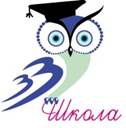 Уважаемые коллеги!Смоленское областное региональное отделение 
Общероссийской общественной организации 
«Всероссийское педагогическое собрание» и
Муниципальное бюджетное образовательное учреждение 
средняя общеобразовательная школа № 33 города Смоленска
приглашают Вас принять участие
в работе научно-практической конференции«Управление развитием социально-контекстной образовательной среды 
как условие реализации современной модели  общего образования»Научно-практическая конференция состоится 26 ноября 2013 года 
на базе МБОУ СОШ № 33 по адресу: г. Смоленск, ул. Кирова, д. 22а.Цели и проблемное поле конференции: Управление качеством образования в соответствии с ФГОС.Формирование и развитие социальной адаптивности школьника.Развитие социально-контекстной образовательной среды средствами различных учебных предметов.Формирование безопасной среды жизнедеятельности школьников.Формирование культурно-образовательной среды урока.Развитие функциональных умений школьников.Использование образовательных технологий в учебно-воспитательном процессе.Воспитание гражданской идентичности у обучающихся.Использование средств развития креативности школьников.Заявки на участие и публикации тезисов статей подаются до 18.11. 2013 г. По вопросам участия  обращаться: По телефонам: - (8442) 38-34-68 – Куришкина Лариса Анатольевна (заместитель директора по НМР), E-mail: kurishkina67@mail.ru- 8(915)643-36-31 – Семенцова Наталия Анатольевна (учитель физики, координатор научно-практической конференции, член бюро Регионального совета Смоленского областного регионального отделения ООО «Всероссийское педагогическое собрание»). E-mail: natarus67@mail.ruТРЕБОВАНИЯ К ОФОРМЛЕНИЮ МАТЕРИАЛОВОбъем  статьи до 3 страниц. Формат страницы А 4; поля – со всех сторон по 2,0 см., интервал – 1,3 (множитель), шрифт Times New Roman, размер – 14, абзацы – с красной строки (отступ 1,25 см). Структура: тема (жирный шрифт, размер - 12), инициалы и фамилия автора, должность, организация, город (правое поле обычным шрифтом)Образец оформления текста статьиРОЛЬ УЧИТЕЛЯ В ФОРМИРОВАНИИ ОБРАЗОВАТЕЛЬНОЙ СРЕДЫ УРОКАА.А. Иванов  учитель физики МБОУ СОШ №1, Смоленск Текст……………………………………………………………………………………………………………………………………………………………………………………………………………………………….. .Список литературы и Интернет-ресурсов……………………………………В электронном варианте каждая статья должна быть в отдельном файле. В имени файла укажите номер секции конференции и фамилию первого автора (например, Секция 1, Петров). Оргкомитет оставляет за собой право отклонить материалы к публикации в случае несоответствия тематике и требованиям конференции.Сведения об авторах требуется оформить в табличной форме. СВЕДЕНИЯ ОБ АВТОРЕ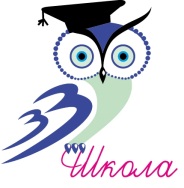 Примерная программа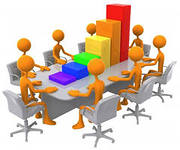 научно-практической конференции10.40-11.00	Встреча гостей11.00-11.15	Открытие научно-практической конференции (актовый зал школы)Кольцова Ольга Станиславовна – ректор ГАУ ДПОС «Смоленский областной институт развития образования», к.п.н., председатель Регионального совета Смоленского областного регионального отделения Общероссийской общественной организации «Всероссийское педагогическое собрание»11.15-12.30	Пленарное заседание1.	Управление качеством образования в соответствии с ФГОСЖойкин Сергей Александрович, директор школы, заслуженный деятель просвещения, победитель ПНПО-2007, 2011Развитие социальной адаптивности школьников в условиях социально-контекстной образовательной среды современной школыКуришкина Лариса Анатольевна, заместитель директора школы, к.п.н., заслуженный учитель РФ, член-корреспондент МАНПО, победитель ПНПО-2012Профессиональная адаптивность как условие успешной педагогической деятельности учителяСеменцова Наталия Анатольевна, учитель физики, член бюро Регионального совета Смоленского областного регионального отделения ООО «Всероссийское педагогическое собрание», почетный работник общего образования РФ, победитель ПНПО-201012.40-14.00	Работа секцийСекция 1. Развитие безопасной социально-контекстной образовательной среды средствами учебных предметов физико-математического цикла Участники: учителя математики, физики, ОБЖСекция 2. Развитие социально-контекстной образовательной среды средствами учебных предметов лингвистического цикла Участники: учителя русского и иностранных языковСекция 3. Развитие социально-контекстной образовательной среды средствами предметов гуманитарного и эстетического цикла Участники: учителя истории, обществознания, музыки, ИЗО, технологииСекция 4. Развитие социально-контекстной образовательной среды средствами предметов естественнонаучного цикла и физической культуры Участники: учителя химии, биологии, географии, физической культуры, педагоги-психологиСекция 5. Развитие социально-контекстной образовательной среды в начальной школе Участники: учителя начальных классов, воспитатели ГПД, учителя-логопедыФ.И.О. автораМесто работы (название учреждения согласно уставу без сокращений)Должность, ученая степень, ученое звание (если есть)Адрес рабочий, домашнийE-mailТелефон рабочий, домашний, мобильныйТема статьиНомер секцииКоличество страниц 